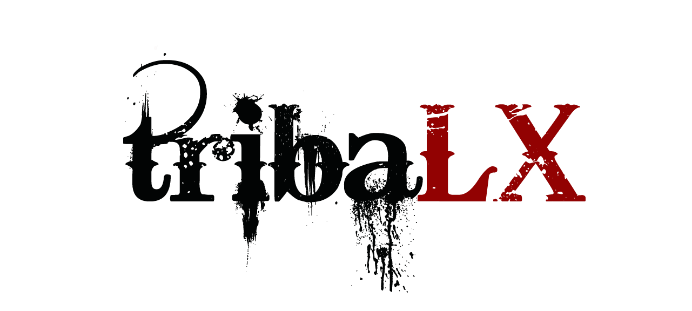 TribaLX 2020Stage Project with Olga Meos & Piny OrchidaceaeThe TribaLX 2020 Stage Project is an incredible opportunity to experience and participate in the creation of a group choreography, the discovery of new ideas, movements and growing together! Piny and Olga will choreograph this piece together and this will be a project that will be done exclusively for TribaLX.Places for the Project are in a very limited number. The project will be set in different moments:When you send your application, you must send the link to a solo video performance, so that Olga and Piny have the chance to get to know the group and each dancer’s skills;Once you get confirmation of your admittance to the Project, you will be given payment instructions. Full payment of the Stage Project fee must be made within 5 days;When payment is complete, you will be added to a group chat, and receive choreography combos by Piny & Olga, in video tutorials with explanations, that you MUST study and practice;You will get costuming recommendations that will be easy to follow. Depending on the work that is done, this may involve a very simple costume, makeup and hair style;During the event, there will be 2 rehearsal moments, to choreograph, practice, drill, “clean” the movements and work together: April 16th, Thursday, 15:00-18:00April 17th, Friday, 12:00-15:00You may NOT miss one of the rehearsals. Not attending either one, or being late, will compromise the whole group, and that means you cannot perform. Since some of the choreography is to be created in these rehearsal hours, you need to adapt and memorize new things fast, be fully available for the work, and be able to work under pressure. Bring your full attention and energy to class, it will be worth it!The group will perform the choreography on stage, at the TribaLX 2020 Main Show, April 18th at 21:30.There will be no refunds for the Stage Project. Make sure you can be there for the whole experience. There will be professional video recording, and we will send the participants the video of what we believe will be a brilliant and memorable performance!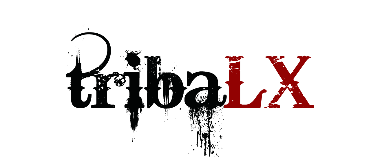 APPLICATION FORMStage Project with Olga Meos & Piny OrchidaceaeName:Stage name: Address:Phone number:E-mail:Webpage / Facebook (if any):Youtube Channel (if any):Short bio (200 words max): Digital signature 					           Name------------------------------------					----------------------------